Texting PoemSend a line of poetry to a friend via text message or e-mail and ask her/him to compose a line in response. Collaborate on drafting a poem in this way, building it line by line until you both agree that it's reached its end. Using the final product as a draft, revise the poem and have your friend do the same. Compare your final drafts. (I want to see a print out of your original texts or emails, and then you each should have your own final draft. You will bring your final drafts into class and then create one final draft together.) Your poem should have 4 examples of poetic devices in it. That is 2 each. For example, personification, metaphor etc.March 20/21 Bring a print out of your texts to class as well as your own final draft of the poem. (You should each have your own version.) I will check this for a daily grade at the beginning of class.You will then work on creating your own final draft together in class.Even if you do not have text messaging, you can still complete this assignment through emails or even passing notes back and forth. The poem should be about 16 lines long. That is about 8 texts from each of you. Please do not feel stifled restrained by any one structure. I’ll admit, rhymes are fun- but not when they are predictable.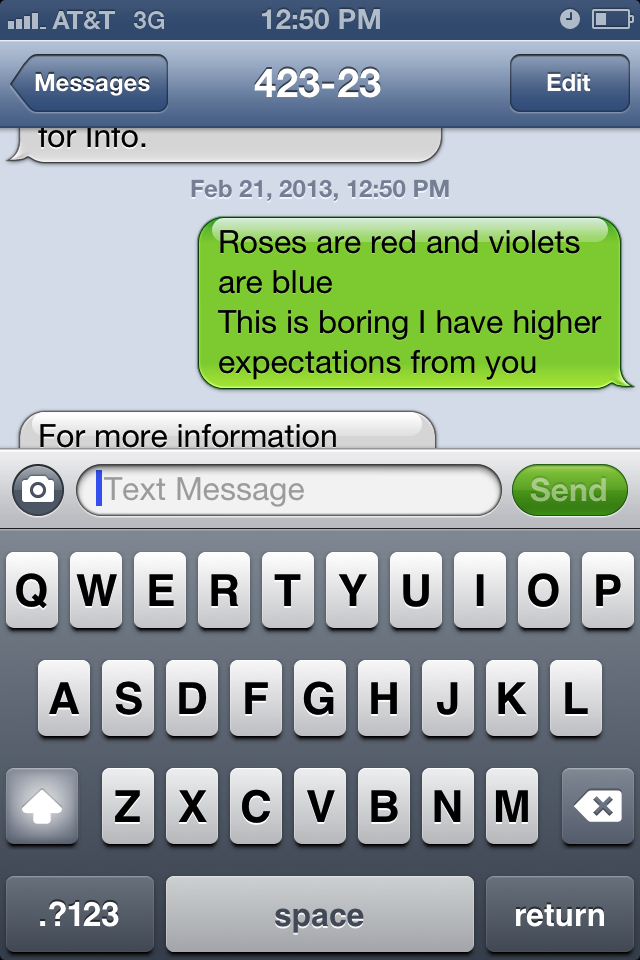 